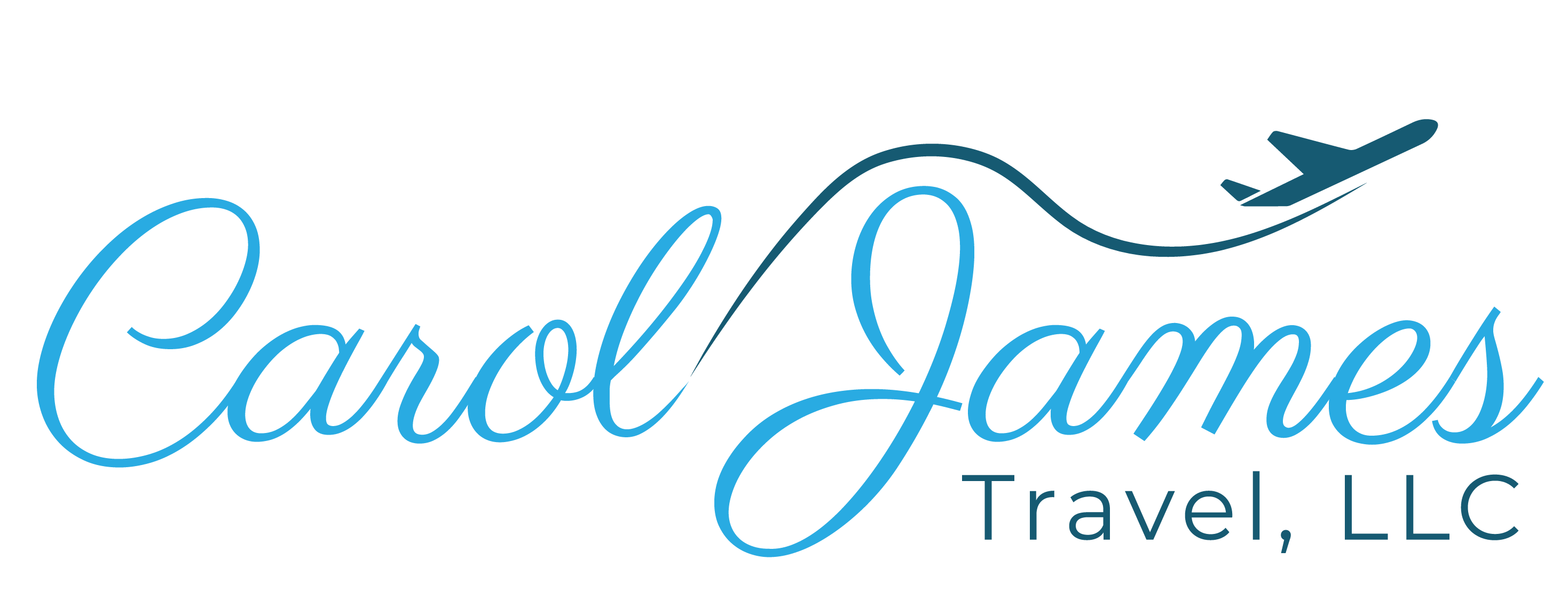 336 Meeker Street,  South  Orange, NJ  07050Telephone:      (973) 476-3260      (800) 910-9291caroljamestravel.com                         carol.james@avoyatravel.com                                                                 CLIENT REGISTRATION FORM – please printPassenger #1Address:_______________________________________________________________________________Passenger #2Address: _______________________________________________________________________________Special meal, allergies or medical concerns: __________________________________________________Hobbies, interests: ____________________________________________________________Emergency Contact Person: _______________________   Phone________________ Email: __________________Roommate Name:___________________________________   Phone __________________ Email:____________________  Travel Insurance: PLEASE CHECK ONE:         ____   Yes, I would like travel insurance               ____   No, I decline travel insurance Travel Insurance is highly recommended as it  covers you for illness, injury, baggage delay or loss, natural disasters, subpoenas /court orders, acts of terrorism, severe weather, strikes, travel delay, trip interruption, emergency medical & dental, medical evacuation, hospital / doctor visits, and more either before or while you travel.  Medicare/Medicaid does not cover healthcare costs outside the US, and your private insurance may not either.To find out more about travel insurance or to get a quote, please give us a call.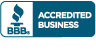 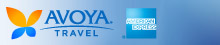 Carol James Travel, LLC is a member of the Avoya Travel® and  American Express® Travel network                             Travel Service offerings:  Domestic/International Travel , Cruises, Groups, Tours, Air, Car Rentals, Hotels, and More.                                Last Name:Exactly as it appears on your passportFirst Name:Middle Name:Special Needs: No   YesAirport/cruise wheel chair    No     Yes(circle)Birth Date:Female (circle)  Male (circle)Email: US Citizen:        No   YesPassport #Issue Date:Expiration Date:AirlineSeat Preference:  W     AFrequent Flyer #:Telephone #Special Celebration:Last Name:Exactly as it appears on your passportFirst Name:Middle Name:Special Needs: No   YesAirport/cruise wheel chair No       Yes(circle)Birth Date: Female (circle)  Male (circle)Email: US Citizen:        No     YesPassport #Issue Date:  Expiration Date:    AirlineSeat Preference: W     AFrequent Flyer #:Telephone #Special Celebration: